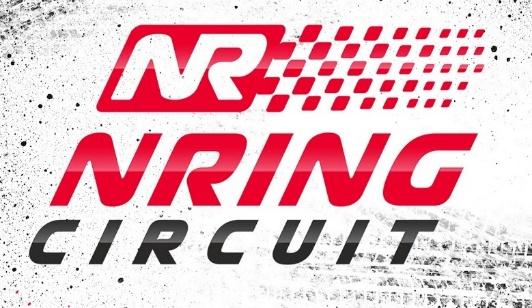 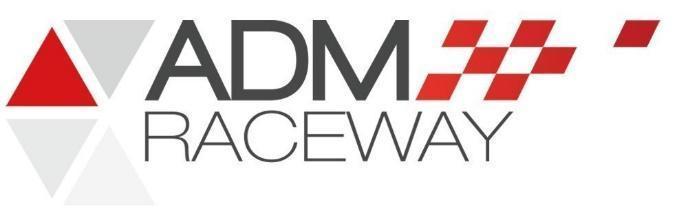 ЗИМНИЙ МАРАФОН 12 часовРЕГЛАМЕНТРедакция v3.01 от 19.10.2021Нижний Новгород – Московская область2021-2022ОГЛАВЛЕНИЕ1. Общие положения……………………………………………….…….……………………….32. Цели и задачи проведения Марафона…….………………….………………….………….33. Официальные лица…………………………………………….............……………………...34. Даты проведения и программа Марафона…...…………..………...........………………..35. Общие условия участия в Марафоне…….………………..………………...........………..45.1. Заявки на участие и стартовые взносы……...………………………………….45.2. Команды и зачеты……………………………...…………………………….………55.3. Характеристики трассы……………………………………………………………..65.4. Автомобили и экипировка, а также требования к ним……………...…………65.5. Страхование и ответственность……………………………………………….....85.6. Регистрация участников, административная проверка и техническая инспекция…………………………………………………………………………………...86. Проведение Марафона...…………………………………………………..…………………..97. Движение по трассе……………………………………………………..…………………....108. Результаты и хронометраж…………………………………………………………………129. Требования безопасности и правила поведения на Марафоне……………………...1210. Сервисный парк, заправка…………………………………………………………………1411. Протесты и заявления…………………………………………...…………………………14Приложение №1. Заявочная форма………………………………………………………….15Приложение №2. Таблица пенализаций…………………………….……………………....17Общие положенияЗимний Марафон - любительское автомобильное мероприятие, на котором определяющим является порядок пересечения контрольной (финишной) линии, количество пройденных кругов и время прохождения дистанции, проводимые на кольцевых (замкнутых) трассах, закрытых для постороннего движения, имеющих ледовое, снежное или асфальтовое покрытие.Данный Марафон представляет собой мероприятие повышенного личного риска для его участников, участие в нём означает добровольное согласие каждого участника со всеми рисками и условиями, содержащимися в настоящем Регламенте.Цели и задачи проведения МарафонаПопуляризация автомобильных состязательных мероприятий среди автолюбителей;Совершенствование навыков управления автомобилем и его безопасной эксплуатации в экстремальных дорожных условиях;Привлечение внимания молодежи к техническим видам соревнований как форме проведения досуга и пропаганда здорового образа жизни;Выявление наиболее подготовленных участников Марафона с хорошими показателями практических навыков управления автомобилем в трудных условиях движения.Официальные лица и контактыОфициальный сайт: http://vk.com/zimniymarafon12Instagram: http://www.instagram.com/zimniymarafon12Контакты:  zimniymarafon12@gmail.comТелефон: +7 977 602 83 88Даты проведения и программа МарафонаМарафон проводится в следующие даты и по следующим адресамПрограмма МарафонаПрограмма Марафона будет опубликована и доведена до сведения Участников посредством информационного бюллетеня, размещенного в официальных группах мероприятия на сайте http://vk.com/zimniymarafon12 и в WhatsApp.Общие условия участия в МарафонеЗаявки на участие, стартовые взносы, общие вопросыЛюбое лицо, желающее принять участие в Марафоне, должно не позднее даты окончания приема Заявок выслать Организатору заполненную должным образом Заявочную форму, образец которой предоставляется Организатором.Заявка является договором между Заявителем и Организатором. Заявка обязывает Заявителя принять участие в Марафоне, а Организатора – выполнить по отношению к Заявителю все положения настоящего Регламента.Данный Марафон представляет собой мероприятие повышенного личного риска для его участников. В ходе Марафона участникам, их автомобилям или иному имуществу может быть причинён какой-либо вред. Добровольно принимая участие в данном Марафоне, участники осознают степень такого риска, понимают возможное наступление негативных последствий и принимают на себя всю полноту ответственности в таких случаях. Организаторы данного Марафона не несут ответственности за вред, который может быть причинён жизни и здоровью участников или их имуществу при участии в Марафоне, но всеми доступными силами и возможностями стремятся исключить или снизить до минимума возможные риски. Своей подписью на заявочной форме Заявитель и Экипаж отказываются от каких-либо прав на компенсацию расходов или ущерба, которые могут возникнуть в результате происшествия во время Марафона. Этот отказ (от каких-либо прав на компенсацию расходов или ущерба) относится к Организатору, официальным лицам и другим участникам Марафона.Участники должны беспрекословно выполнять все требования техники безопасности, требования настоящего Регламента, правила трассы и указания судей или организаторов Марафона, быть внимательными и не допускать создания неконтролируемых опасных ситуаций как для себя, так и для других участников Марафона, окружающих лиц. Участники должны бережно относиться к имуществу организаторов, других участников и третьих лиц, всему оборудованию, обеспечивающему деятельность мероприятия.Все изменения и дополнения Регламента осуществляются путем публикации Информационных бюллетеней, датированных и пронумерованных, которые являются неотъемлемой частью настоящего РегламентаВсе участники и команды, желающие принять участие в Марафоне, должны направить заполненные заявки по установленной форме (см. Приложение №1 к настоящему Регламенту) в адрес Организатора по электронной почте: zimniymarafon12@gmail.com или заполнить электронную форму заявки в официальной группе Марафона по адресу: http://vk.com/zimniymarafon12до 24.12.2021 включительно для участия в 1 этапе (трасса NRing, Нижний Новгород) до ХХХХХХХ. включительно для участия в 2 этапе (трасса ADM Raceway, Москва)Заявка считается одобренной, а Заявитель получает статус «Участник» только при получении Заявителем одобрения Организатором поступившей заявки.Суммы заявочных взносов за 1 команду составляют:трасса NRing, Нижний Новгород: до 01.12.2021 – 23 000 рублей, после 01.12.2021 – 30 000 руб.             трасса ADM Raceway, Москва: до 23.01.2022 - ХХХХ рублей, после 23.01.2022 – ХХХХХ руб. Заявочный взнос должен быть оплачен не позднее, чем за 14 календарных дней до даты Марафона.Максимальное количество допускаемых команд – 30. После набора максимально допустимого количества заявок (основного списка участников) формируется резервный список, куда поступают все новые заявки. В случае отказа от участия в Марафоне команд из основного списка или неоплаты заявочного взноса в установленные сроки, право на участие (включение в основной список) получают команды из резервного списка в порядке поступления заявок, начиная с самой ранней. Для таких команд срок оплаты заявочного взноса - с момента включения в основной список + 5 календарных дней.Взнос включает в себя, в том числе, аренду боксов на все время Марафона, а также аренду датчиков электронного хронометража, если данные условия предусмотрены трассой и конкретным мероприятием (см. соответствующий бюллетень).ВЗНОС ЯВЛЯЕТСЯ НЕВОЗВРАТНЫМ!Все уплаченные командами взносы не возвращаются, если мероприятие состоялось, даже если уплатившая взнос команда не смогла принять участие по каким-либо причинам.В случае отмены мероприятия по независящим от организаторов причинам (в силу объективных обстоятельств, в т.ч. связанных с политической, экономической или санитарно-эпидемиологической обстановкой) и невозможности его проведения в резервные даты, уплаченные взносы возвращаются участникам. Решение об отмене мероприятия и возврате участникам взносов принимается в следующие сроки:- 12 часов NRing (1 этап) – не позднее 18.12.2021 г.- 12 часов Мячково (2 этап) – не позднее _______ г, а в случае резервной даты – не позднее _________ г.Организатор оставляет за собой право на своё усмотрение освободить команду от уплаты стартового взноса или его части. На административной проверке дополнительно может взиматься денежный залог (страховая сумма) за датчик хронометража. Залог возвращается в полном объеме после окончания Марафона и возврата датчика хронометража.Минимальное количество допускаемых команд, при котором Марафон состоится:12 часов NRing (1 этап) – не менее 15.12 часов Мячково (2 этап) – не менее 20.Команды и зачетыКоманды состоят из представителя команды, заявленных к участию Водителей и одного механика (по желанию) а также автомобиля, соответствующего техническим требованиям данного Регламента.Каждому члену команды и механику на дату проведения Марафона должно быть полных 18 лет.Все заявленные водители должны иметь при себе действующее водительское удостоверение, дающее право управления транспортным средством категории В.Члены команды самостоятельно распределяют между собой обязанности по управлению автомобилем. Количество водителей, заявленных в команду – не менее 3 и не более 6 человек.В данном Марафоне применяется деление на классы по типу привода автомобиля, независимо от марки автомобиля:- Передний привод (FWD)- Задний привод (RWD)Все заявленные команды принимают участие в командном зачете. Организатор вправе учредить дополнительные зачеты.Самый молодой участникСамый дальний пробег до МарафонаЖенский экипажВоля к победеСамый быстрый кругИ т.д.Организатор оставляет за собой право изменять деление на классы путем публикации отдельного бюллетеняХарактеристики трассыМарафон проводится на стационарных гоночных трассах ADM Raceway (Мячково, Московская область) и NRing/Нижегородское кольцо, Нижний Новгород. Характеристики и конфигурации трасс будут опубликованы и доведены до сведения Участников посредством информационного бюллетеня, размещенного в официальных группах мероприятия на сайте http://vk.com/zimniymarafon12 и в WhatsApp.Автомобили и экипировка, а также требования к нимК участию в Марафоне допускаются автомобили с приводом на заднюю или переднюю ось, НЕ оборудованные электронными системами активной безопасности (ESP, ABS, EBD и т.д.), оборудованные и не оборудованные каркасом безопасности. Допускаются все легковые автомобили отечественного и иностранного производства независимо от года выпуска (решение о допуске автомобилей находится в компетенции Руководителя Марафона/Технического комиссара).К участию в Марафоне допускаются автомобили с атмосферными двигателями, не оснащенными турбонаддувом, компрессором, системой впрыска закиси азота (NOS) или иных средств, не предусмотренных конструкцией т\с.Экипаж может выступать только на одном заявленном автомобиле. Замена автомобиля в любое время Марафона после прохождения Технической инспекции запрещена.Использование средств противоскольжения на колесах (шипов, цепей противоскольжения и т.д.) – запрещается.Разрешены шины, сертифицированные для дорог общего пользования и имеющие маркировку РСТ или клеймо «Е». Запрещаются любые доработки шин, в том числе химическое и физическое изменение протектора и состава резины.Твердость шин по Шору должна быть не менее 45 ед. перед стартом и не менее 40 ед. после финиша, в закрытом парке.Предварительный замер твердости шин производится во время Технической инспекции, окончательный замер со сверкой данных в протоколе – не позднее чем за 1 час до старта Марафона.Число колёс, с учетом запасных, разрешенных к использованию во время Марафона, не более 8. Колёса в сборе должны быть предъявлены на Техническую инспекцию и промаркированы техническим комиссаром при проверке. Маркировка должна присутствовать и быть хорошо различимой на всех колесах до завершения Марафона.При стирании маркировки колёса в сборе должны быть предъявлены техническому комиссару для повторного маркирования.За каждое использование хотя бы одного колеса с отсутствующей маркировкой назначается пенализация в соответствии с Таблицей пенализаций, приведенной в Приложении №2 к настоящему Регламенту.Автомобили, участвующие в Марафоне, должны быть оборудованы (даже если конструкция транспортного средства не предусматривает):Ремнями безопасности;Надежно закрепленной АКБ;Буксировочными проушинами спереди и сзади, места расположения которых должны быть обозначены стрелками яркого (желтого, оранжевого, красного) цвета, размером не менее 100х50 мм на кузове автомобиля. Проушины должны быть закреплены на силовых элементах кузова, конструкция буксировочных проушин должна обеспечивать их легкодоступность и прочность. Сквозь проушину должен свободно проходить цилиндр диаметром 60 мм;Брызговиками, установленными позади ведущих колес. Брызговики должны быть изготовлены из эластичного материала толщиной не более 5 мм, прикрывать колеса по всей ширине, но не выступать более чем на 50 мм наружу за габариты комплектного колеса (для передних колес — в положении «прямо»). Нижняя кромка этих брызговиков должна быть не далее 10 см от земли, когда автомобиль неподвижен, без пилота на борту;Дополнительными дублирующими стоп-сигналами, габаритными огнями, расположенными в верхней или нижней части заднего стекла;Огнетушителем объемом не менее 2-х литров (с не истёкшим сроком годности или поверки), надежно закрепленным в салоне автомобиля.Допускается отсутствие огнетушителя в салоне автомобиля, в случае оборудования его исправной системой автоматического пожаротушения.Рекомендуется оборудование автомобиля аварийной световой сигнализацией.Во время Марафона использование дальнего света фар запрещается и возможность его включения должна быть исключена физически.Общее количество основных фар, используемых на передней части автомобиля, не должно превышать 2 шт.Использование дополнительных фар (как ближнего, так и дальнего света, а также противотуманных) запрещается.В фарах головного света запрещается использование ксеноновых и светодиодных ламп.Мощность используемых ламп в фарах автомобиля, участвующего в Марафоне, не должна превышать 55 Вт.Мощность используемых ламп в фонарях на задней части автомобиля (в том числе дублирующих), участвующего в Марафоне, не должна превышать 5 Вт для габаритных огней и 21 Вт для стоп-сигналов.Запрещается использование:На передней части автомобиля – световых приборов с огнями любого цвета, кроме желтого, белого или оранжевого;На задней части автомобиля – фонарей заднего хода и освещения государственного регистрационного знака с огнями любого цвета, кроме белого, и иных световых приборов - с огнями любого цвета, кроме красного, желтого или оранжевого.На фары автомобилей, выступающих в зачете «Передний привод» должна быть наклеена желтая пленка, для однозначной идентификации участников данного зачета на трассе Марафона.В течение Марафона все внешние световые приборы должны быть в исправном состоянии. В случае неисправности (а также в случае отсутствующих и/или разбитых фар) автомобиль по указанию судей может быть направлен в боксы.Весь груз, находящийся в автомобиле, должен быть надежно закреплен для исключения его несанкционированного перемещения.Стекло водительской двери рекомендуется заклеивать прозрачной бронированной пленкой по всей площади для исключения разлета осколков в случае, если стекло окажется разбитым.На автомобиле, участвующем в Марафоне, должен быть закреплен датчик электронного хронометража, выдаваемый во время административной проверки или технической инспекции.Датчик закрепляется на передней части автомобиля (на бампере, под бампером, на фальшрадиаторной решетке и т.п.) вертикально таким образом, чтобы между ним и дорожным покрытием находилось свободное пространство для беспрепятственного считывания сигнала.На наружных поверхностях кузова каждого автомобиля, участвующего в Марафоне, размещаются официальные наклейки Марафона и стартовые номерные знаки, предоставляемые Организатором. Стартовые номерные знаки размещаются на стеклах задних дверей автомобиля (на задних боковых стеклах) или на передних дверях автомобиля (кроме передних боковых стекол), а также дублируются в правом верхнем углу ветрового стекла. Организатором может быть предусмотрено размещение обязательной рекламы Организатора или спонсоров и партнеров.Все номера (кроме относящихся к настоящему Марафону), присутствующие на автомобиле, должны быть заклеены непрозрачным скотчем либо удалены. Обязательны защитные шлемы, признанные FIA или РАФ (Приложение 15 к КиТТ редакции 2020 года). Разрешается использование шлемов British Standart Institution BS 6685 тип А и шлемов, имеющих сертификат ЕС (R, прежнее обозначение Е в круге) серий 04 и 05.Команды вправе размещать любую иную информацию (в т.ч. рекламу) на свободных от официальной рекламы местах автомобиля, кроме передних боковых стекол, с соблюдением требований законодательства Российской Федерации (не допускается размещение текста, фотографий, рисунков или иных элементов, содержащих призывы к насилию, разжигающими национальную рознь, содержащими материалы, которые выходят за рамки норм морали и этики или имеют экстремистское содержание, носят оскорбительный характер и пр.).Страхование и ответственностьСтрахование от травм и несчастных случаев обязательно для всех водителей, принимающих участие в Марафоне. Это страхование обеспечивается водителями самостоятельно и должно включать страхование жизни и здоровья, действующее во время соревнований по автомобильному спорту.Организатор и судьи не несут никакой ответственности за ущерб, причиненный или полученный экипажами в ходе Марафона. Вся ответственность возлагается на непосредственных виновников. Организатор не несет ответственности перед экипажами и судьями за возможные ДТП, к которым они окажутся причастными.Во время прохождения Марафона на участников не распространяются правила как обязательного, так и добровольного страхования гражданской ответственности. В случае причинения ущерба одним участником имуществу других участников, равно как и иных лиц, присутствующих на Марафоне, все споры разрешаются в рамках гражданско-правовых отношений между самими участниками инцидента.При возникновении обстоятельств, препятствующих проведению Марафона, в том числе по погодным условиям, Марафон может быть отменен или перенесен на иную дату, определяемую Организатором. Об отмене или изменении даты и времени Марафона Организатор должен уведомить всех участников и иных заинтересованных лиц не позднее, чем за три дня до изначально определённой даты.Регистрация участников, административная проверка и техническая инспекцияВсе водители и команды, подавшие заявки и прибывшие для участия, обязаны пройти административную проверку в штабе Марафона. Прибытие участников должно быть обеспечено не позднее, чем за 4 часа до начала Марафона.Место и время проведения административных проверок и технических инспекций указывается в Программе МарафонаНа административную проверку должны быть представлены следующие документы:      -	оригинал заявки, подписанный всеми участниками команды;      -	документ, подтверждающие оплату стартового взноса;      -	документ, подтверждающий, что участникам, заявленным в качестве механика/представителя команды, исполнилось 18 лет;      -  для заявленных водителей – действующее водительское удостоверение, дающее право управления транспортным средством категории В;      -	полис страхования от травм и несчастных случаев, действующий во время соревнований по автомобильному спорту.На административной проверке должны присутствовать все члены команды;Все водители, заявленные на участие, а также представители команд обязаны прибыть на брифинг перед Марафоном, согласно расписанию. Опоздание или отсутствие пенализируется в соответствии с таблицей пенализаций (Приложение №2 к настоящему Регламенту).Все заявленные члены команды во время административной проверки получают браслеты с порядковым номером водителя в команде. Управлять автомобилем во время Марафона могут только заявленные водители, успешно прошедшие административную проверку. Передача браслетов другим лицам запрещена. Замена браслетов осуществляется только по согласованию с Организатором. Нарушение пенализируется в соответствии с таблицей пенализаций (Приложение №2 к настоящему Регламенту).Организатор имеет право провести проверку соответствия выданных браслетов заявленным водителям и другим членам команды в любой момент в ходе Марафона.Индивидуальные браслеты участника выдаются каждому члену команды лично во время административной проверки и должны быть незамедлительно надеты и закреплены на руке в присутствии представителя Организатора.Автомобиль, участвующий в Марафоне, должен быть предоставлен на техническую инспекцию в указанное Организатором место и согласно установленного расписания.Автомобиль, участвующий в Марафоне и предоставляемый на техническую инспекцию, должен соответствовать требованиям, указанным в п. 5.4 настоящего Регламента. По результатам технической инспекции, в случае выявления несоответствия автомобиля требованиям Регламента, может быть дано время для устранения выявленных недостатков.Отсутствие отметок о пройденных административной проверке/технической инспекции пенализируется в соответствии с Таблицей пенализаций, приведенной в Приложении №2 к настоящему Регламенту.Организатор имеет право провести повторную техническую инспекцию в любой момент в ходе Марафона, а также по окончании Марафона.Проведение МарафонаЭтапы Марафона проводятся на гоночных трассах, указанных в п.4.1. настоящего Регламента.Участникам необходимо проехать максимальное количество кругов с 9:00 до 21:00 в назначенный день мероприятия по кольцевой трассе с характеристиками, приведенными в п. 5.3.Перед началом Марафона на брифинге участников проводится жеребьевка позиций, по результатам которой участникам присваиваются стартовые позиции. Сначала зачет «Передний Привод», далее «Задний привод». Команды в зачете «Передний привод» вытягивают стартовые позиции в порядке подачи заявок на участие в Марафоне от более ранних к более поздним. Далее жеребьевка продолжается для зачета «Задний привод»Организатор оставляет за собой право внести изменение в схему трассы, в связи с погодными условиями непосредственно в день проведения Марафона. За различные нарушения пунктов настоящего Регламента к участникам Марафона могут применяться различные виды наказаний, согласно Таблицы пенализаций, приведенной в Приложении №2 к настоящему Регламенту.Дисквалификация – исключение из участников Марафона, аннулирование результатов;Штраф в виде уменьшения количества засчитываемых кругов;Штрафное время;Проезд через пит-лейн (“Drive Through”) – водитель должен проследовать на пит-лейн с соблюдением установленного скоростного режима в этой зоне (не более 20 км/ч) и без остановки вернуться на трассу;Остановка в зоне пит-лейн («Stop&Go») – водитель должен проследовать без остановки по пит-лейн, с соблюдением установленного скоростного режима в этой зоне (не более 20 км/ч), до штрафной площадки с полной остановкой перед красным флагом на ней не менее чем на 30 секунд и последующим движением под зеленый флаг после истечения времени принудительной остановки.Водитель обязан выполнить “Drive Through” или “Stop&Go” в течение четырех кругов после показа ему таблички “Drive Through” или “Stop&Go” с табличкой его стартового номера.Игнорирование требований “Drive Through”, “Stop&Go” в течении четырех кругов пенализируется согласно Таблицы пенализаций, приведенной в Приложении №2 к настоящему Регламенту.Выполнение “Drive Through” или “Stop&Go” запрещается во время движения по трассе Марафона автомобиля безопасности (Safety Car), если только участник уже не находится в зоне пит-лейн для отбывания наказания. В этом случае отсчет четырех кругов, в течение которых необходимо выполнение этих видов наказаний, начинается/продолжается после того, как автомобиль безопасности покинет трассу и Марафон продолжится.Выполнение “Drive Through” или “Stop&Go” не совмещается с заездом в боксы для обслуживания автомобиля, смены водителя и т.п. Доступ членов команды к автомобилю запрещен. Если в момент назначения данных видов наказания автомобиль находится в боксах, то отсчет четырех кругов, в течение которых необходимо выполнение этих видов наказаний, начинается после того, как автомобиль-участник вернется на трассу Марафона.В случае невозможности назначения “Drive Through” или “Stop&Go” по причине позднего выявления соответствующего нарушения и/или если наказание было назначено за 4 круга до финиша Марафона, а участник не успел его отбыть, то наказание осуществляется прибавлением штрафного времени ко времени пересечения автомобилем линии финиша.Штрафное время определяется как время проезда по пит-лейн (разница времени между Pit-in и Pit-out) с максимально разрешенной скоростью 20 км/ч + 30 секунд.Список зафиксированных в процессе Марафона нарушений обновляется и публикуется каждые 4 часа.После финиша Марафона автомобили-участники, занимающие первые 5 позиций в каждом зачете, направляются в закрытый парк для проведения повторной технической инспекции, проверки бейджей/браслетов у участников команд.Движение по трассе Все команды обязаны разместить автомобили в предстартовой зоне, согласно опубликованного расписания и схемы и по указанию официальных лиц мероприятия. Во время проведения процедуры торжественного старта команды в полном составе обязаны находиться около своих автомобилей. После завершения церемонии торжественного старта в предстартовой зоне могут находиться автомобиль, 1 водитель и не более двух членов команды (водители или механик).Порядок старта водителей в соответствии со стартовыми номерами. Комплект наклеек со стартовыми номерами выдается каждой команде во время административной проверки и должен быть размещен на автомобиле, принимающем участие в Марафоне. Все водители при регистрации получают индивидуальные браслеты. Управлять автомобилем во время Марафона могут только заявленные водители, успешно прошедшие административную проверку. Начинает Марафон водитель под №1. В дальнейшем порядок управления автомобилем определяет команда.В ходе Марафона в участвующем автомобиле может находиться только один водитель. Перевозка пассажиров запрещается.В случае невозможности принять старт участник обязан немедленно сообщить об этом факте судьям на дистанции или Руководителю Марафона. При подтверждении факта неисправности автомобиль перемещается в боксы.По команде руководителя Марафона все члены команды обязаны покинуть предстартовую зону, а первые водители выезжают на прогревочный круг за автомобилем безопасности (Safety Car) в порядке стартовых номеров. Обгоны во время прогревочного круга запрещены.Старт с хода. Сигнал старта – зелёный сигнал светофора/зеленый флаг на линии старт-финиш. Способ подачи стартовой команды доводится до сведения водителей на предстартовом инструктаже в соответствии с Программой Марафона.В ходе Марафона команды имеют право в любой момент покинуть трассу и проследовать на пит-лейн. Число заездов на пит-лейн не лимитировано. Количество заправок, количество замен деталей и агрегатов (за исключением кузова) не лимитируется.Время пребывания водителя за рулём без перерыва не должно превышать 2 (два) часа. Каждый водитель может проехать суммарно не более 6 (шести) часов за все время Марафона.Минимально допустимое время нахождения автомобиля на пит-лейне (за исключением отбытия наказания в виде Stop&Go и Drive Through) – 4 минуты. Определяется как разница между временем въезда на пит-лейн (датчик Pit-in) и временем выезда с него (датчик Pit-out). Нахождение на пит-лейне менее 4 минут пенализируется согласно Таблицы пенализаций, приведенной в Приложении №2.Движение четырьмя колесами по зонам безопасности, равно как и за пределами гоночной дорожки запрещается и пенализируется. После двух предупреждений участник пенализируется согласно Таблицы пенализаций, приведенной в Приложении №2. Во время проведения Марафона максимальная скорость движения вне зачетной трассы при въезде и выезде, пит-лейне, а также в паддоке и в зоне заправки ограничена на уровне 20 км\час.Во время выезда на трассу, водитель обязан остановиться перед судейским пунктом и предъявить судье браслет. Невыполнение данного требования пенализируется согласно Таблицы пенализаций, приведенной в Приложении №2 к настоящему Регламенту.  Участник, покинувший трассу не во время технического перерыва, а также задержавшийся после технического перерыва при возвращении на трассу обязан руководствоваться указаниями судьи.В случаях возникновения аварийной (опасной) ситуации на трассе, на трассу выезжает автомобиль безопасности (Safety Car). Судьи на постах информируют участников, подавая сигналы жёлтыми флагами, и/или включая мигающие желтые огни светофоров. Участники продолжают движение за автомобилем безопасности. Обгон запрещен, хронометраж кругов ведётся. В случае объявления предупреждения за нарушение судьи информируют участника, подавая сигнал черно-белым флагом и показом таблички с номером участника.В случае обнаружения неисправности на автомобиле участника, влияющей на безопасность движения по трассе, судьи информируют участника о необходимости заезда в боксы для устранения неисправности, подавая сигнал черным флагом с оранжевым кругом в центре и показом таблички с номером участника. В течение четырех кругов с момента объявления данного требования водитель обязан выполнить заезд в боксы для устранения неисправности, с учетом п.7.9 настоящего Регламента.Игнорирование данного требования в течении четырех кругов приводит к остановке Марафона согласно п.9.13 настоящего Регламента.В случаях блокировки трассы, судьи информируют участников, подавая сигналы красными флагами, и/или включая красные огни светофоров. Марафон считается остановленным, участники обязаны включить аварийную сигнализацию, подтвердив тем самым получение информации об остановке Марафона, и далее действуют по указаниям судей. Хронометраж кругов не ведётся. В ходе Марафона возможны технические перерывы (остановка Марафона для всех команд). Все команды обязаны по указанию судей (сигналов светофора) покинуть трассу и проследовать на пит-лейн. После завершения перерыва, команды прибывают к судейскому пункту и в порядке живой очереди по команде судьи продолжают Марафон. Автомобили участников могут быть оборудованы средствами радиосвязи с командой, а также видеорегистратором.Посторонняя помощь на трассе запрещена и допускается только по решению Руководителя Марафона.Все участники должны выполнять требования судей. Водители, допустившие невыполнение требований судьи, неспортивное поведение, нарушение требований безопасности, исключаются из Марафона, а результат команды аннулируется.Результаты и хронометражЗачетным результатом является количество кругов, пройденные командой за все время Марафона (12 часов). Победителем является команда, прошедшая наибольшее количество кругов за 12 часов.В случае одинакового количества кругов у двух и более команд первое место занимает команда, автомобиль которой первым пересек финишную линию во время поднятого клетчатого флага.Не классифицируется команда, автомобиль которой не пересек финишную линию после поднятия клетчатого флага.Кубками, медалями, почетными грамотами награждаются команды в каждом классе, занявшие 1 места. Команды, занявшие 2 и 3 места, награждаются кубками, медалями, почетными грамотами в том случае, если в соответствующем классе принимает участие не менее 4 команд.Организатор оставляет за собой право вручения дополнительных призов по дополнительным номинациям.В случае проведения нескольких этапов Марафона, по всем командам итоги подводятся по каждому этапу отдельно;Общий итог по сумме результатов нескольких этапов Марафона подводится для команд, если:- команда выступает на одном и том же автомобиле во всех этапах;- состав команды (заявленных пилотов) на 2 этапе отличается не более чем на 50% от состава команды (заявленных пилотов), участвовавшего в 1-ом этапе.При подсчете результатов каждого этапа командам начисляются очки, исходя из занятого места, согласно «Таблице начисления очков по занятым местам», опубликованной на официальном сайте РАФ (http://raf.su/ezherafnik/tom-1?download=1022:tabliza-b). Количество начисляемых очков определяется количеством стартовавших автомобилей в каждом зачете.Общий итог по результатам нескольких этапов Марафона определяется суммированием полученных очков.По результатам нескольких этапов Марафона награждаются команды-победители, занявшие 1 место в каждом зачете.Требования безопасности и правила поведения на МарафонеОрганизаторы вправе принимать собственные меры воздействия и назначать размеры штрафов за нарушения «Правил пропускного, внутреннего режима и режима безопасности на территории гоночной трассы», «Общих правил поведения и пребывания на спортивном объекте», допущенные участниками Марафона на территории спортивного комплекса.Участники Марафона обязаны следить за чистотой и порядком в отведенной им зоне сервисного парка и/или боксе. Запрещается употребление спиртных напитков, наркотических и психотропных средств Запрещается курение вне специально отведенных мест, разведение огня на территории спортивного комплекса.Запрещается прогрев шин пробуксовкой.При движении по трассе водители должны быть пристегнуты ремнями безопасности и быть в застегнутом шлеме, а также двигаться по трассе Марафона с включенным ближним светом фар. Ответственность за выполнение этих требований целиком возлагается на участников.Запрещается преднамеренный физический контакт с другими автомобилями, участвующими в Марафоне, а также умышленное создание аварийной ситуации на трассе.Территория, не относящаяся к трассе Марафона, приравнивается к зоне «Закрытого парка» в отношении перемещений автомобилей и скоростного режима (скорость не должна превышать 20 км/ч). Участникам категорически запрещается перемещение на автомобилях по этой зоне, за исключением случаев прибытия в предстартовую зону или при постановке на стоянку после финиша. Любые тренировки вне трассы Марафона запрещены.Представителям участников, а также зрителям запрещается находиться на трассе Марафона, в зонах старта и финиша, на пит-лейне. По решению организаторов возможен ограниченный доступ в боксы.На всем протяжении трассы водителю запрещается покидать автомобиль за исключением случаев, угрожающих его безопасности. При возникновении неисправности автомобиля при движении по зачетной дистанции водитель обязан прекратить движение, остановив автомобиль в максимально безопасном месте, включить аварийную сигнализацию (при наличии). Возобновлять дальнейшее движение, открывать дверь или покидать автомобиль до разрешения судьи на дистанции или Руководителя Марафона ЗАПРЕЩЕНО. При возникновении некритичной ситуации во время движения по зачетной трассе, при которой автомобиль может самостоятельно продолжить движение, водитель обязан включить аварийную сигнализацию (при наличии) и продолжить движение в боксы.В целях повышения безопасности при проведении Марафона и повышения аккуратности в пилотировании автомобиля, устанавливается максимально возможное количество вылетов с трассы на каждую команду – 5 шт. Превышение разрешенного количества вылетов с трассы пенализируется согласно Таблицы пенализаций, приведенной в Приложении №2. Учитываются только вылеты, которые потребовали вмешательства буксира-эвакуатора.В случае разворота или вылета автомобиля за пределы трассы вследствие ошибок пилотирования водитель имеет право самостоятельно вернуться на дистанцию Марафона, с соблюдением мер предосторожности и уступив дорогу автомобилям других участников. Если такое возвращение на трассу повлекло за собой создание аварийной ситуации и/или контакт с другим автомобилем-участником с возможной потерей данным участником позиции на трассе, то такой маневр пенализируется согласно Таблицы пенализаций, приведенной в Приложении №2 к настоящему Регламенту.Руководитель Марафона оставляет за собой право прекратить движение любого участника по трассе в любой момент, если сочтет это небезопасным для участника или других участников и зрителей. Данная команда будет передана на линии старт-финиш путем установки табло с № команды и поднятием чёрного флага. В случае игнорирования данной команды в течении четырех кругов Марафон останавливается.Сервисный парк, ремонт, заправка.В период проведения Марафона в боксе может находиться только автомобиль-участник команды. Все автомобили сопровождения должны находиться в паддоке.Ремонт автомобилей разрешается в паддоке и в боксах для ремонта заявленными к участию водителями и/или механиком. Помощь других команд разрешена, помощь посторонних лиц запрещена. Перед боксами разрешается замена колес, дозаправка автомобиля, протирка фар и стекол автомобиля, смена пилота.Дозаправка автомобиля должна производиться с соблюдением мер безопасности и только в зоне заправки, которая может быть совмещена с рабочей зоной. При заправке двигатель автомобиля должен быть заглушен, а водитель должен покинуть автомобиль и находиться на безопасном расстоянии. Заправка автомобиля в боксе запрещается. Несоблюдение данных требований пенализируется в соответствии с Таблицей пенализаций, приведенной в Приложении №2. Заезд в боксы должен осуществляться задним ходом, а выезд – передним. Выезд/выкатывание автомобиля из бокса задним ходом допускается только с сопровождением механика команды. Несоблюдение данных требований пенализируется в соответствии с Таблицей пенализаций, приведенной в Приложении №2.  Протесты и заявленияКоманда – участник Марафона определяет своего представителя, который общается с организаторами Марафона и имеет право подавать протесты от имени команды, которую представляет.Возникающие спорные ситуации рассматриваются организаторами Марафона, принятые на данном заседании решения считаются окончательными.Подача протеста сопровождается внесением залога в сумме 5 000 рублей, который возвращается в случае удовлетворения протеста;Судьи на дистанции являются судьями факта, протесты на их решения не принимаются;Заявления, касающиеся уточнения результатов принимаются в течение 15 минут после публикации предварительных результатов Марафона.Приложение № 1Заявочная формаМАРАФОН* Любым знаком отметьте тот этап, в котором желаете участвоватьОБЩЕЕ *  - обязательно для заполненияПриложение № 2Таблица пенализацийДатаЭтапы МарафонаМесто проведения25.12.202112 часов NRing, 1 этап Гоночная трасса NRing / Нижегородское Кольцо,Нижегородская область, 37-й км трассы Нижний Новгород – Касимов (Р-125)Февраль 202212 часов Мячково, 2 этапГоночная трасса ADM RacewayМосковская область, Раменский район, дер. Верхнее Мячково, аэродром Мячково12 часов Nring (Нижегородское кольцо, Н.Новгород)12 часов Мячково (ADM Raceway, Москва)Название команды.ГородМарка, модель, год выпускаМощность двигателя, модель двигателя, карб/инжекторКаркас, наличие, типПокрышки, 1й комплектПокрышки, 2й комплектПредставитель команды, ФИО, Представитель команды, телефон для связи.ВОДИТЕЛЬ 1ВОДИТЕЛЬ 1ВОДИТЕЛЬ 1ВОДИТЕЛЬ 1ВОДИТЕЛЬ 1Фамилия*Имя*Дата рождения*Телефон*Телефон*E-MAILСоц. сетиВОДИТЕЛЬ 2ВОДИТЕЛЬ 2ВОДИТЕЛЬ 2ВОДИТЕЛЬ 2ВОДИТЕЛЬ 2Фамилия*Имя*Дата рождения*Телефон*Телефон*E-MAILСоц. сетиВОДИТЕЛЬ 3ВОДИТЕЛЬ 3ВОДИТЕЛЬ 3ВОДИТЕЛЬ 3ВОДИТЕЛЬ 3Фамилия*Имя*Дата рождения*Телефон*Телефон*E-MAILСоц. сетиВОДИТЕЛЬ 4ВОДИТЕЛЬ 4ВОДИТЕЛЬ 4ВОДИТЕЛЬ 4ВОДИТЕЛЬ 4Фамилия*Имя*Дата рождения*Телефон*Телефон*E-MAILСоц. сетиВОДИТЕЛЬ 5ВОДИТЕЛЬ 5ВОДИТЕЛЬ 5ВОДИТЕЛЬ 5ВОДИТЕЛЬ 5Фамилия*Имя*Дата рождения*Телефон*Телефон*E-MAILСоц. сетиВОДИТЕЛЬ 6ВОДИТЕЛЬ 6ВОДИТЕЛЬ 6ВОДИТЕЛЬ 6ВОДИТЕЛЬ 6Фамилия*Имя*Дата рождения*Телефон*Телефон*E-MAILСоц. сетиМЕХАНИКМЕХАНИКМЕХАНИКМЕХАНИКМЕХАНИКФамилия*Имя*Дата рождения*Телефон*Телефон*Соц. сетиНижеподписавшиеся принимают на себя все риски и всю ответственность, освобождают Организаторов от ответственности за возможные убытки и ущерб, нанесенный Участнику, его имуществу во время Марафона, а также за ущерб и убытки, причиненные участником Марафона третьим лицам и их имуществу. [!] Все члены команды принимают на себя обязательства выполнять все предписанные требования организаторов, обусловленные текущей неблагоприятной санитарно-эпидемиологической обстановкой в рамках предусмотренных законодательством мер и ограничений (контроль температуры тела, ношение медицинских масок и соблюдение дистанции не менее 1,5 метров во всех местах скопления людей).К участию в мероприятии допускаются лица, не имеющие на момент проведения Марафона признаков респираторных заболеваний (или симптомов иных заболеваний, опасных для окружающих).Нижеподписавшиеся принимают на себя все риски и всю ответственность, освобождают Организаторов от ответственности за возможные убытки и ущерб, нанесенный Участнику, его имуществу во время Марафона, а также за ущерб и убытки, причиненные участником Марафона третьим лицам и их имуществу. [!] Все члены команды принимают на себя обязательства выполнять все предписанные требования организаторов, обусловленные текущей неблагоприятной санитарно-эпидемиологической обстановкой в рамках предусмотренных законодательством мер и ограничений (контроль температуры тела, ношение медицинских масок и соблюдение дистанции не менее 1,5 метров во всех местах скопления людей).К участию в мероприятии допускаются лица, не имеющие на момент проведения Марафона признаков респираторных заболеваний (или симптомов иных заболеваний, опасных для окружающих).Нижеподписавшиеся принимают на себя все риски и всю ответственность, освобождают Организаторов от ответственности за возможные убытки и ущерб, нанесенный Участнику, его имуществу во время Марафона, а также за ущерб и убытки, причиненные участником Марафона третьим лицам и их имуществу. [!] Все члены команды принимают на себя обязательства выполнять все предписанные требования организаторов, обусловленные текущей неблагоприятной санитарно-эпидемиологической обстановкой в рамках предусмотренных законодательством мер и ограничений (контроль температуры тела, ношение медицинских масок и соблюдение дистанции не менее 1,5 метров во всех местах скопления людей).К участию в мероприятии допускаются лица, не имеющие на момент проведения Марафона признаков респираторных заболеваний (или симптомов иных заболеваний, опасных для окружающих).Нижеподписавшиеся принимают на себя все риски и всю ответственность, освобождают Организаторов от ответственности за возможные убытки и ущерб, нанесенный Участнику, его имуществу во время Марафона, а также за ущерб и убытки, причиненные участником Марафона третьим лицам и их имуществу. [!] Все члены команды принимают на себя обязательства выполнять все предписанные требования организаторов, обусловленные текущей неблагоприятной санитарно-эпидемиологической обстановкой в рамках предусмотренных законодательством мер и ограничений (контроль температуры тела, ношение медицинских масок и соблюдение дистанции не менее 1,5 метров во всех местах скопления людей).К участию в мероприятии допускаются лица, не имеющие на момент проведения Марафона признаков респираторных заболеваний (или симптомов иных заболеваний, опасных для окружающих).Нижеподписавшиеся принимают на себя все риски и всю ответственность, освобождают Организаторов от ответственности за возможные убытки и ущерб, нанесенный Участнику, его имуществу во время Марафона, а также за ущерб и убытки, причиненные участником Марафона третьим лицам и их имуществу. [!] Все члены команды принимают на себя обязательства выполнять все предписанные требования организаторов, обусловленные текущей неблагоприятной санитарно-эпидемиологической обстановкой в рамках предусмотренных законодательством мер и ограничений (контроль температуры тела, ношение медицинских масок и соблюдение дистанции не менее 1,5 метров во всех местах скопления людей).К участию в мероприятии допускаются лица, не имеющие на момент проведения Марафона признаков респираторных заболеваний (или симптомов иных заболеваний, опасных для окружающих).С положениями настоящего Регламента ознакомлены                      Дата __________________Подпись Водителя 1 __________________                                Подпись Водителя 5 __________________                                                                                                                                                                                                                Подпись Водителя 2 __________________                                Подпись Водителя 6 __________________Подпись Водителя 3 __________________                                Механик ____________________________Подпись Водителя 4 __________________                                Представитель команды ______________С положениями настоящего Регламента ознакомлены                      Дата __________________Подпись Водителя 1 __________________                                Подпись Водителя 5 __________________                                                                                                                                                                                                                Подпись Водителя 2 __________________                                Подпись Водителя 6 __________________Подпись Водителя 3 __________________                                Механик ____________________________Подпись Водителя 4 __________________                                Представитель команды ______________С положениями настоящего Регламента ознакомлены                      Дата __________________Подпись Водителя 1 __________________                                Подпись Водителя 5 __________________                                                                                                                                                                                                                Подпись Водителя 2 __________________                                Подпись Водителя 6 __________________Подпись Водителя 3 __________________                                Механик ____________________________Подпись Водителя 4 __________________                                Представитель команды ______________С положениями настоящего Регламента ознакомлены                      Дата __________________Подпись Водителя 1 __________________                                Подпись Водителя 5 __________________                                                                                                                                                                                                                Подпись Водителя 2 __________________                                Подпись Водителя 6 __________________Подпись Водителя 3 __________________                                Механик ____________________________Подпись Водителя 4 __________________                                Представитель команды ______________С положениями настоящего Регламента ознакомлены                      Дата __________________Подпись Водителя 1 __________________                                Подпись Водителя 5 __________________                                                                                                                                                                                                                Подпись Водителя 2 __________________                                Подпись Водителя 6 __________________Подпись Водителя 3 __________________                                Механик ____________________________Подпись Водителя 4 __________________                                Представитель команды ______________№ п/пНарушениеШтраф1Отсутствие отметки о прохождении АП и ТИОтказ в старте2Опоздание на АП и/или ТИ-1 круг3Опоздание и/или отсутствие на предстартовом брифинге представителя команды и/или всех заявленных участников, а также нарушение требований п. 7.1 настоящего Регламента- 2 круга4Использование немаркированных колес- 10 кругов5Выявленное нарушение Требований, изложенных в п. 5.4 настоящегоРегламентаДисквалификация6Установленные случаи несанкционированной передачи браслета другим лицам (п.5.6 Регламента)Дисквалификация7Нарушение скорости движения на территории, не относящейся к трассе Марафона (п.9.8 Регламента)- Stop&Go8Движение задним ходом по пит-лейн- Drive Through9Нахождение более одного водителя в автомобиле, перевозка пассажиров в ходе Марафона (п.7.3 Регламента), Дисквалификация10Умышленное создание аварийной ситуации на трассе, равно как и преднамеренный физический контакт с другими автомобилями, участвующими в Марафоне (п.9.7 Регламента)- 10 кругов11Обгон автомобиля безопасности (Safety Car)- 10 кругов12Обгон автомобиля при поднятых желтых флагах (и/или желтых мигающих огней светофора), равно как и обгоны других участников Марафона при движении автомобиля безопасности (Safety Car) по трассе (п.7.14 Регламента), равно как и обгоны во время старта до пересечения линии старта.- Stop&Go13Умышленное препятствование обгону- Drive Through14Выезд на трассу без остановки и разрешения судьи выпуска (п.7.12 Регламента)- 5 кругов15Игнорирование запрещающих сигналов светофора, равно как и неподчинение сигналам судей, равно как и невыполнение команд «Stop&Go», «Drive Through»- 10 кругов16Превышение разрешенного времени пребывания водителя за рулём без перерыва (2 часа) и суммарного времени пребывания за рулем (п.7.8 Регламента)- 10 кругов17Нарушение требования по минимально допустимому времени нахождения на Пит-лейне (п.7.9 Регламента)- 2 круга18Движение по зонам безопасности, а равно движение за пределами гоночной дорожки (п.7.10 Регламента), не более 2 раз- Предупреждение19Систематическое (более 2 раз) нарушение п.7.10 Регламента, за каждый- Stop&Go20Невыполнение требования заглушить двигатель во время заправки автомобиля (п.10.3 Регламента)- 2 круга21Невыполнение требования покинуть автомобиль во время заправки автомобиля, равно как и заправка автомобиля в боксе (п.10.3 Регламента)- 2 круга22Нарушение правил въезда/выезда автомобилей из боксов (п.10.4 Регламента)- 2 круга23Ремонт автомобиля вне установленных для ремонта мест (п.10.2 Регламента)- 3 круга24Движение по трассе Марафона с непристёгнутым ремнем безопасности и/или без застегнутого шлема (п.9.6 Регламента)- 3 круга25Утеря регистрационного браслета участника (за каждый), равно как отсутствие браслета на заявленном участнике командыОтказ в выезде на трассу Марафона26Нарушение требований безопасности правил поведения на Марафоне, на территории спортивного комплекса (раздел 9 Регламента, кр. пп. 9.1, 9.6, 9.7, 9.8)- 5 кругов27Нарушение запрета покидать автомобиль во время нахождения на трассе (п. 9.10 Регламента)- 3 круга28Превышение количества случаев вылета с трассы (за каждый) (п.9.11 Регламента)- 2 круга29Опасное возвращение на трассу (п. 9.12 Регламента)- 8 кругов30Неспортивное поведение, неподчинение требованиям судей, нарушение правил безопасности (п.7.22 Регламента)Дисквалификация